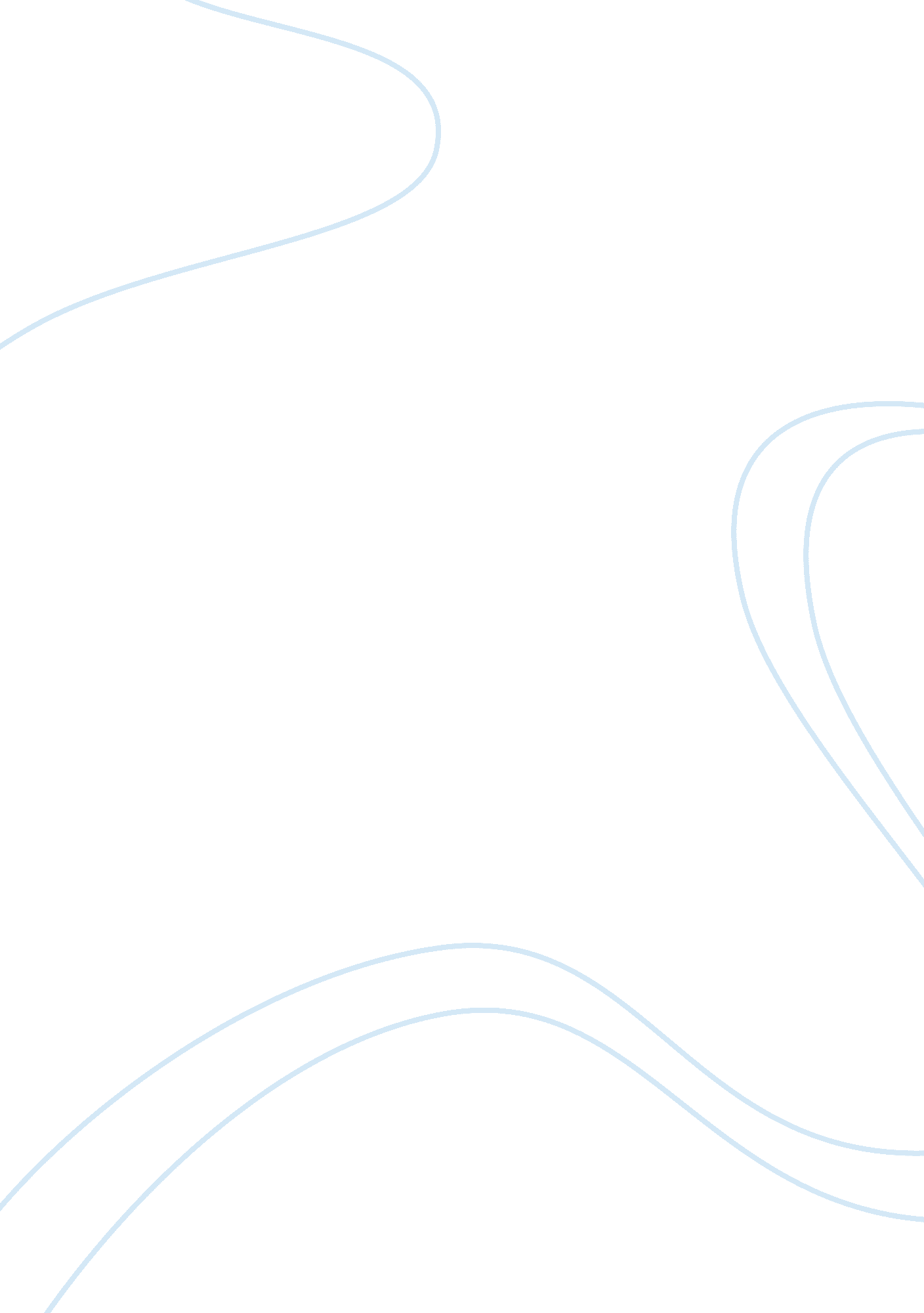 Language of argument in the real worldLinguistics, English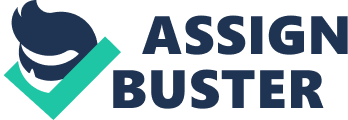 Language of Argument in the Real World ID Number & Total Number of Words: 330 A couple of weeks ago, I came across a news report suggesting that the U. S. healthcare reform in 2010 has not been successful in terms of promoting further development in the U. S. economy. In fact, this particular healthcare reform would only benefit a small group of individuals such as the large-scale health insurance companies like Aetna and Cigna at the expense of the general public and the private sectors (Grim, 2011; Dunham, 2010). 
Regardless of whether or not each person can receive an employer-sponsored healthcare plan, Galewitz (2010) mentioned that part of the U. S. healthcare reform in 2010 makes it mandatory for each individual to have their own health care insurance. Even though the low-income families are entitled to receive subsidies from the federal government (Kaiser Family, 2012); the average-income families who do not have access to an employer-sponsored healthcare plan are obliged to pay for their own healthcare insurance (Galewitz, 2010). In the end, this issue brings out criticism with regards to social justice and fairness of this particular healthcare reform. 
When writing an argumentative paper that aims to convince the readers about the adverse socio-economic consequences of the U. S. healthcare reform in 2010, the writer should make use of persuasive synthesis using the rhetorical theory. In general, the main purpose of rhetorical communication is to persuade other people by being able to apply a rational and logical reasoning with regards to a particular scenario. Aside from the use of logical reasoning, it is equally important on the part of the writer to show unbiased opinion with regards to this subject matter. Therefore, the writer should be able to present not only the benefits but also the consequences of implementing the healthcare reform. By considering the target audiences’ opinion and outlook in life, the writer can create a paper that can effectively convince other people why this particular healthcare reform can only benefit a small group of individuals at the expense of the general public and the private sectors. 
References 
Dunham, W. (2010, March 22). Overhauling the U. S. healthcare system, the most costly in the world, has been a high priority for President Barack Obama since he took office in January 2009. Retrieved from http://www. reuters. com/article/2010/03/22/us-usa-healthcare-timeline-idUSTRE62L0JA20100322 
Galewitz, P. (2010, April 13). Kaiser Health News. Retrieved from http://www. kaiserhealthnews. org/Stories/2010/March/22/consumers-guide-health-reform. aspx 
Grim, R. (2011, May 25). Huff Post Politics. Retrieved from http://www. huffingtonpost. com/2009/08/13/internal-memo-confirms-bi_n_258285. html 
Kaiser Family. (2012, July). Focus on Health Reform. Retrieved from http://www. kff. org/healthreform/upload/7962-02. pdf 